KATA PENGANTAR 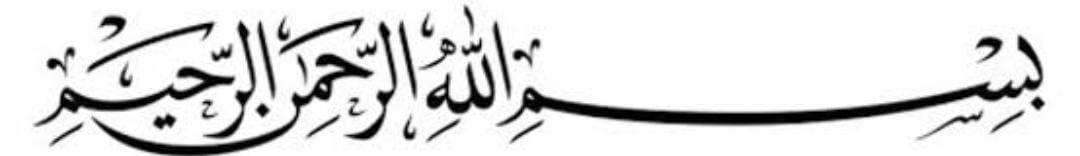 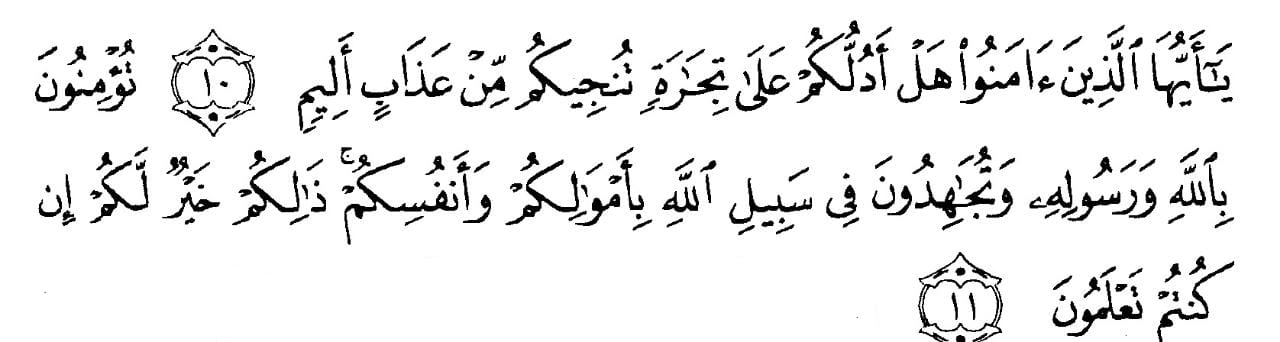 Artinya: “Hai orang-orang yang beriman, sukakah kamu aku tunjukkan suatu perniagaan yang dapat menyelamatkanmu dari azab yang pedih? (10) .yaitu) kamu beriman kepada Allah dan Rasul-Nya dan berjihad di jalan Allah dengan harta dan jiwamu. Itulah yang lebih baik bagimu, jika kamu mengetahui (11)” (Ash- Shaff : 10-11).Alhamdulillahirabbil’alamin, segala puji dan syukur peneliti panjatkan kehadiran Allah SWT, karena atas berkat rahmat dan karunianya sehingga mampu menuntun peneliti dalam mengerjakan penelitian ini yang berjudul “ Analisis Pembelajaran Matematika Dengan Mengimplementasikan Kurikulum Merdeka”. Penelitian ini dimaksudkan untuk memenuhi sebagian syarat untuk memperoleh gelar Sarjana Pendidikan di Jurusan Pendidikan Matematika Program Studi Pendidikan Matematika Universitas Muslim Nusantara AL-Washliyah. Dalam penyusunan  skripsi penelitian ini, penulis mendapat bantuan dan bimbingan serta dukungan moril maupun material dari berbagai pihak, sehingga proposal ini dapat penulis selesaikan. Oleh sebab itu, penulis ucapan terimakasih kepada: Bapak Dr. KRT Hardi Mulyono, K. Surbakti selaku Rektor Universitas Muslim Nusantara AL-Washliyah.Bapak Dr. Samsul Bahri, M.Si selaku Dekan Fkip Universitas Muslim Nusantara AL-Washliyah.Ibu Ramadhani, S.Pd. I.,M.Pd selaku ketua program studi Pendidikan Matematika Universitas Muslim Nusantara AL-Washliyah.    Ibu Hizmi Wardani S. Pd, M. Pd. Selaku dosen pembimbing  yang telah banyak membantu, membimbing dan memberikan ide-ide serta saran sehingga selesainya penulisan proposal ini. Bapak Drs. Hidayat, M.Ed selaku penguji IIbu Ramadhani, S.Pd. I.,M.Pd selaku penguji II Teristimewa penulis sampaikan dengan setulus hati kepada kedua orang tua tercinta, Ayahanda ILVANDRI dan Ibunda IRWAINI karena atas do’a, kasih sayang dan dukungan yang tak ternilai serta dukungan moril dan materil kepada penulis yang tak pernah putus sehingga Ananda dapat menyelesaikan studi sampai kebangku sarjana. Lisa Andriani dan Nabila saudara kandung penulis yang telah memberikan banyak motivasi dan dukungannya.Seluruh keluarga besar dan kekasih hati tersayang yang tiada hentinya memberikan dukungan serta semangat do’a kepada penulis.Sahabat dan seluruh teman-teman mahasiswa Pendidikan matematika stambuk 2019 yang telah memberikan motivasi, bantuan dan dukungan kepada penulis.Penulis menyadari bahwa masih banyak kekurangan dan kelemahan baik dari segi isi maupun tata bahasa, hal ini disebabkan karena keterbatasan pengetahuan dan pengalaman yang penulis miliki.Untuk itu penulis mengaharapkan kritik dan saran yang bersifat membangun demi kesempurnaan penelitian ini.Kiranya penelitian ini bermanfaat dalam memperkaya khazanah ilmu pengetahuan.Amin.Medan,  		 2023Penulis 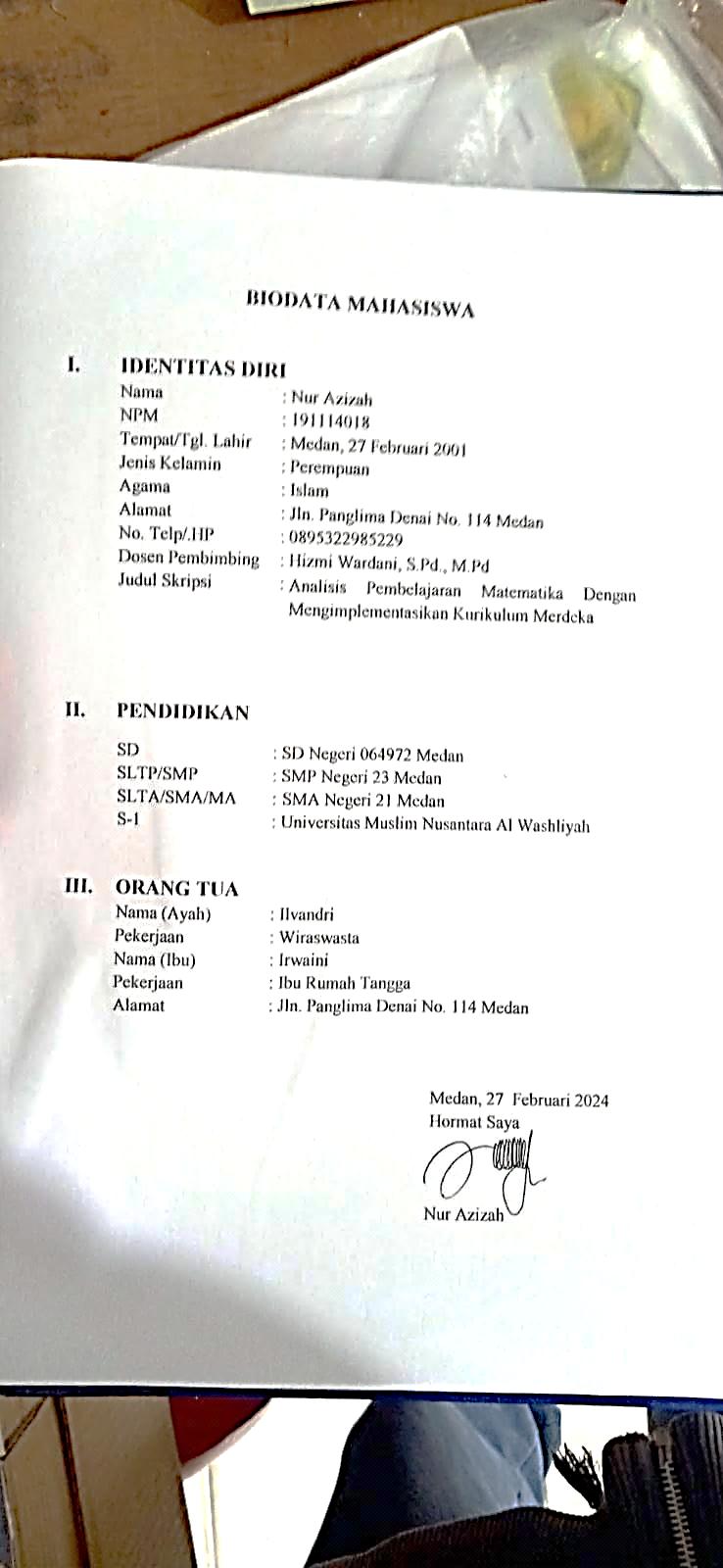 Nur AzizahNPM.191114018